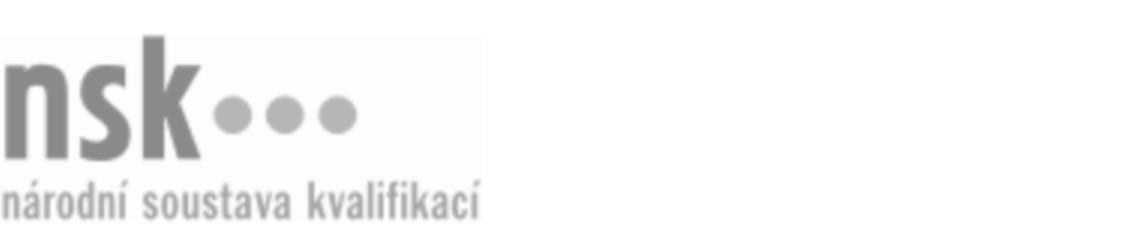 Kvalifikační standardKvalifikační standardKvalifikační standardKvalifikační standardKvalifikační standardKvalifikační standardKvalifikační standardKvalifikační standardPracovník/pracovnice osobní ochrany (kód: 68-013-H) Pracovník/pracovnice osobní ochrany (kód: 68-013-H) Pracovník/pracovnice osobní ochrany (kód: 68-013-H) Pracovník/pracovnice osobní ochrany (kód: 68-013-H) Pracovník/pracovnice osobní ochrany (kód: 68-013-H) Pracovník/pracovnice osobní ochrany (kód: 68-013-H) Pracovník/pracovnice osobní ochrany (kód: 68-013-H) Autorizující orgán:Ministerstvo vnitraMinisterstvo vnitraMinisterstvo vnitraMinisterstvo vnitraMinisterstvo vnitraMinisterstvo vnitraMinisterstvo vnitraMinisterstvo vnitraMinisterstvo vnitraMinisterstvo vnitraMinisterstvo vnitraMinisterstvo vnitraSkupina oborů:Právo, právní a veřejnosprávní činnost (kód: 68)Právo, právní a veřejnosprávní činnost (kód: 68)Právo, právní a veřejnosprávní činnost (kód: 68)Právo, právní a veřejnosprávní činnost (kód: 68)Právo, právní a veřejnosprávní činnost (kód: 68)Právo, právní a veřejnosprávní činnost (kód: 68)Týká se povolání:Pracovník osobní ochranyPracovník osobní ochranyPracovník osobní ochranyPracovník osobní ochranyPracovník osobní ochranyPracovník osobní ochranyPracovník osobní ochranyPracovník osobní ochranyPracovník osobní ochranyPracovník osobní ochranyPracovník osobní ochranyPracovník osobní ochranyKvalifikační úroveň NSK - EQF:333333Odborná způsobilostOdborná způsobilostOdborná způsobilostOdborná způsobilostOdborná způsobilostOdborná způsobilostOdborná způsobilostNázevNázevNázevNázevNázevÚroveňÚroveňOrientace v základních právních normách a ustanoveních s důrazem na bezpečnostně právní problematikuOrientace v základních právních normách a ustanoveních s důrazem na bezpečnostně právní problematikuOrientace v základních právních normách a ustanoveních s důrazem na bezpečnostně právní problematikuOrientace v základních právních normách a ustanoveních s důrazem na bezpečnostně právní problematikuOrientace v základních právních normách a ustanoveních s důrazem na bezpečnostně právní problematiku33Připravenost k uplatňování základních forem a metod fyzického zvládání osobní ochrany osob, používání technik sebeobrany beze zbraněPřipravenost k uplatňování základních forem a metod fyzického zvládání osobní ochrany osob, používání technik sebeobrany beze zbraněPřipravenost k uplatňování základních forem a metod fyzického zvládání osobní ochrany osob, používání technik sebeobrany beze zbraněPřipravenost k uplatňování základních forem a metod fyzického zvládání osobní ochrany osob, používání technik sebeobrany beze zbraněPřipravenost k uplatňování základních forem a metod fyzického zvládání osobní ochrany osob, používání technik sebeobrany beze zbraně33Používání základních prostředků a pomůcek fyzické osobní ochrany osob, pozorovacích prostředků, GPS navigace, určování polohy a místa, orientace ve městě a terénuPoužívání základních prostředků a pomůcek fyzické osobní ochrany osob, pozorovacích prostředků, GPS navigace, určování polohy a místa, orientace ve městě a terénuPoužívání základních prostředků a pomůcek fyzické osobní ochrany osob, pozorovacích prostředků, GPS navigace, určování polohy a místa, orientace ve městě a terénuPoužívání základních prostředků a pomůcek fyzické osobní ochrany osob, pozorovacích prostředků, GPS navigace, určování polohy a místa, orientace ve městě a terénuPoužívání základních prostředků a pomůcek fyzické osobní ochrany osob, pozorovacích prostředků, GPS navigace, určování polohy a místa, orientace ve městě a terénu33Příprava ochranného doprovodu klienta po plánované trasePříprava ochranného doprovodu klienta po plánované trasePříprava ochranného doprovodu klienta po plánované trasePříprava ochranného doprovodu klienta po plánované trasePříprava ochranného doprovodu klienta po plánované trase33Orientace v základech týmové práce při doprovodu osobyOrientace v základech týmové práce při doprovodu osobyOrientace v základech týmové práce při doprovodu osobyOrientace v základech týmové práce při doprovodu osobyOrientace v základech týmové práce při doprovodu osoby33Poskytování první pomoci při zásahu zbraněmiPoskytování první pomoci při zásahu zbraněmiPoskytování první pomoci při zásahu zbraněmiPoskytování první pomoci při zásahu zbraněmiPoskytování první pomoci při zásahu zbraněmi33Pracovník/pracovnice osobní ochrany,  29.03.2024 8:36:06Pracovník/pracovnice osobní ochrany,  29.03.2024 8:36:06Pracovník/pracovnice osobní ochrany,  29.03.2024 8:36:06Pracovník/pracovnice osobní ochrany,  29.03.2024 8:36:06Strana 1 z 2Strana 1 z 2Kvalifikační standardKvalifikační standardKvalifikační standardKvalifikační standardKvalifikační standardKvalifikační standardKvalifikační standardKvalifikační standardPlatnost standarduPlatnost standarduPlatnost standarduPlatnost standarduPlatnost standarduPlatnost standarduPlatnost standarduStandard je platný od: 21.10.2022Standard je platný od: 21.10.2022Standard je platný od: 21.10.2022Standard je platný od: 21.10.2022Standard je platný od: 21.10.2022Standard je platný od: 21.10.2022Standard je platný od: 21.10.2022Pracovník/pracovnice osobní ochrany,  29.03.2024 8:36:06Pracovník/pracovnice osobní ochrany,  29.03.2024 8:36:06Pracovník/pracovnice osobní ochrany,  29.03.2024 8:36:06Pracovník/pracovnice osobní ochrany,  29.03.2024 8:36:06Strana 2 z 2Strana 2 z 2